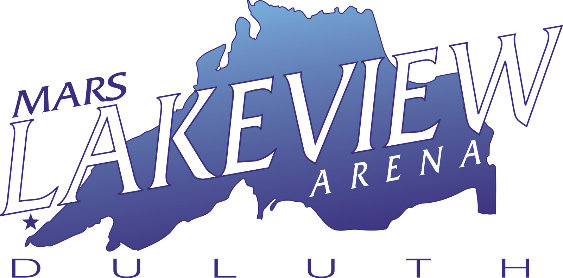 MARS Lakeview Arena’s “BREAKFAST CLUB”6 hours of Skill-work, Drills, and Activities led by area Varsity Hockey CoachesA Healthy Breakfast follows ice- prepared by the Mars Lakeview Concession StandTuesday September 12th   	Thursday September 14thTuesday September 19th   	Thursday September 21stTuesday September 26th   	Thursday September 28th  ALL SESSIONS 6:30AM-7:30AM 	6 hours of training and breakfast for only $75.00******************************************************************************Name___________________________   Grade ____   Date of Birth_______ Position_____Address____________________________ City, State Zip______________________________Parents cell__________________________ Email __________________________________Emergency contact __________________     Phone____________________Intending to be legally bound, thereby does hereby release, waive, unconditionally discharge and consent to NOT sue Mars Lakeview Arena, it’s administrators, officers, directors, agents, coaches, and other employees or volunteers of  the organization , sponsoring agencies, 	sponsors, advertisers, for any and all liability to each the undersigned, his or her heirs and next of kin for any claims, demands, losses o 	damages on account  of injury, including death or damage to property, caused or alleged to be caused in whole or part by the negligence to the release or 	otherwise in connection with associations or entry in and/or arising in participation in any or all of the Breakfast Club 2017Parents Signature: _________________________________ Date: ________________Cost: $75.00.  Registration deadline: September 6th Please make check payable to - Mars Lakeview Arena & Mail to: PO Box 161001, Duluth, MN 55816Credit Card #__________________________________  Expiration __________  Code________